LSU Student Bar AssociationMeeting AgendaMonday, January 28, 2019 at 6:15 pmRoom 303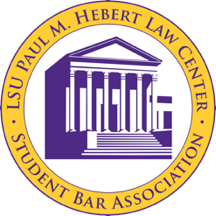 Call to Order 6:15 pm Roll Call Carlos Coro - Executive PresidentWesley Davis- Executive Vice PresidentChristine Colwell- Executive SecretaryKate Wempe- Executive TreasurerMarianna Knister - Executive Director of ProgrammingMeagan Johnson-3L Class PresidentAlex Geissmann- 3L Class Vice PresidentHenry Pittman- 3L Class SecretaryNena Eddy- 3L Class RepresentativeChris Roy- 3L Class RepresentativeDanny Bosch- 2L Class PresidentReed Kreger- 2L Class Vice PresidentPeyton Robertson - 2L Class SecretaryFielding Matkins- 2L Class RepresentativeIndigo Diekmann- 2L Class Representative Keifer Ackley- 1L Class PresidentMelanie Richard- 1L Class Vice PresidentPatrick Riley- § 1-1L Class Representative (Excused)Carson DeLarue- § 2-1L Class RepresentativeSean McAuliffe- § 3-1L Class RepresentativePublic Input Funding Requests Barristers Ball Posters to Reed Reimbursement for $14.23Motion by Reed from the outside account for $14.23 for posters.Second by Henry.Vote Unanimous in favor of.Motion Passes. Mailing expense reimbursement to DannyMotion by Danny to be reimbursed $14 from the outside account for mailing expenses.Second by Reed.Vote Unanimous in favor of.Motion Passes. Reimbursement for Marianna KnisterMotion by Meagan for to reimburse Marianna for flowers for Brenda and the writing teachers for $97.30 from the outside account.Second by Danny.Vote Unanimous in favor of.Motion Passes. Reimbursement for Kyle EcclesSpent $72 dollars on pizza for barrister’s bowl interest meeting.Motion by $72 from the inside account to reimburse for barrister’s bowl interest meeting pizza.Second by Meagan.Vote Unanimous in favor of.Motion Passes. Veteran's Advocacy ClubDominos pizza on February 4th. Authorize up to 40 dollars for 6 pizzas.Motion by Danny to spend up to $40 from the inside account.Second by Indigo. Vote Unanimous in favor of.Motion Passes. Federalist SocietyFederalist society symposium on cannabis law. They want 45 chicken sandwiches. Total amount $147.60.Motion by Danny to expend $147.60 from the inside account for chicken sandwiches.Second by Reed.Vote Unanimous in favor of.Motion Passes. Tax Law SocietyIncome tax training on February 7th.  Asking for Matherne’s food for $77.83 for chicken tender tray, sweet tea, cookies.Motion by Meagan $77.83 from the inside account for Matherne’s for the Tax Law Society.Second by Danny.Vote Unanimous in favor of.Motion Passes. SBA Spring Day of ServiceBreakfast and Lunch. Breakfast two large kolache assortments. $194.00 from kolache kitchen.Motion by Danny to expend $194 from the inside account.Second by Melanie. Vote. Unanimous in favor of.Motion Passes. Lunch—four boxes of Jimmy Johns sandwiches. $433.32.Motion by Reed to expend $433.32 from the inside account for sandwiches for spring day of service.Second by Peyton. Vote Unanimous in favor of.Motion Passes. Phi Alpha DeltaWant Matherne’s for a total of $74.97. Open interest meeting.Motion by Danny to expend $74.97 from the inside account.Second by Henry. Vote:10 Yays.2 Nays.Motion Passes. Reading, Correction, and Adoption of the 1/23/19 MinutesMotion by Danny to adopt the 1/23/19 meeting minutes. Second by Meagan. Vote Unanimous in favor of.Motion Passes Committee ReportsABA Student Representative – Chair: Danny Bosch Academics Committee – Co-Chairs: Jourdan Curet & Connor FaganAthletics Committee – Chair: Catherine PettusDiversity and Professionalism Committee – Candace Square Elections Committee – Michael Maldonado Ethics Committee –  Chair: Alex GriffinExecutive Officer Reports PresidentSpring Day of ServiceMake sure to sign up for Spring day of service.GIF will be Saturday, not that Friday.T-shirt coming out as well.A New Ad Hoc Committee Vice PresidentTabling Request—Society of Asian Lawyers—Monday, Wednesday, Friday of the next two weeks. The tables are full at this point. But they can use the back tables. The front tables are booked right now, or they can use the lounge. SecretaryTreasurerInside Account$11,663.60This is without student fees. Number will go up when we get report from the 4th floor.Outside Account$57, 899.52Programming Director Gif Friday at Happy’s.Will get wristbands and have those out on Friday. Still spots on the St. Patrick’s Day float. Class Officer Reports3L ClassGrad FairChecking to see if we need to pay anything for the contract and not sure why the link is not live to sign up. Should be up soon.100 days will get going soon.2L ClassBarrister's Update: Theme announced, party favors planned, and tabling to begin on Thursday. Will assist PILS with the Spring Day of Service Signups. In process of figuring out party favors. Will have some small things. Last two items will be for the linens, and a photographer to walk around for a bit—will charge $4 per photo.Sign-ups begin on Thursday. Be mindful of your shifts.Old State Capitol—we can access the building on Philip Street on the back of the property. Better place to park is on 3rd and convention, or the B lot right next to the building.BooksEarned a total of $590. Lockers: Availability will open up this week for those still waiting for lockers. Please thank everyone for their patience!Will have 20 that open up. Should have people in lockers by the end of the week. 1L ClassGetting numbers on family day.Looking on different venues.LLM Old BusinessNew BusinessSBA Committee—Safety, Sensitivity, and SustainabilityResolution to make a new committee to focus on safety and emergencies. Want to make a comprehensive plan for emergencies, and the fourth floor wants the students to have a specialized committee to work on safety measures at the law school. Includes 6 members, 2 from each class, no more than 9. One from PILS, one from ethics. Will have chair vice chair etc. See Resolution below. Motion by Danny to approve the special committee Art. VII to Section 2. Second by Sean.Vote Unanimous in favor of.Motion PassesAdjournmentMotion by MeaganSecond by Peyton. Vote Unanimous in favor of.Motion Passes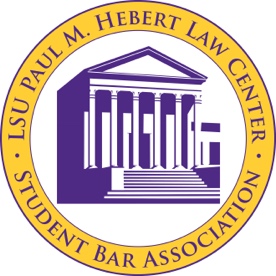 January 28, 2019A RESOLUTIONTo create a special committee of the Student Bar Association on Safety, Sensitivity, and Sustainability. WHEREAS we, the officers of the LSU Law Student Bar Association are charged with representing the interests of the student body, and WHEREAS recent events have highlighted the lack of a comprehensive emergency plan for the Law Center, and WHEREAS a concern among many students for improved safety measures has come to the attention of this body, and WHEREAS with the objective of providing for cooperation and communication on this important issue between the Administration and the student body, and WHEREAS it is the priority of this Association to ensure that the safety of our students is achieved in a manner that also respects the individual needs of students using methodology and technology that allow for sustainability, long-term solutions, andWHEREAS Article VII, § 2 of the Constitution of this Association authorizes the creation of special committees to address specific concerns and issues by a simple majority vote of its officers, and THEREFORE, BE IT RESOLVED that a special committee on Safety, Sensitivity, and Sustainability is hereby created for the Student Bar Association.BE IT FURTHER RESOLVED that this committee shall have not less than six members and not more than nine from the membership of the Association.BE IT FURTHER RESOLVED that it shall be composed of at least two members from each class of the School and it shall also contain a representative of the Public Interest Law Society, the Diversity and Professionalism Committee of this Association, and the Ethics Committee of this Association.BE IT FURTHER RESOLVED that one person may fulfill more than one of the aforementioned requirements.BE IT FURTHER RSOLVED that the Committee shall have a Chair and Vice-Chair, that these positions shall be appointed by a majority vote of the officers of this Association, and that persons serving in these positions shall be charged with fulfilling the membership of the Committee pursuant to the aforementioned requirements through an open application process.BE IT FURTHER RESOLVED that a copy of this resolution shall be transmitted to Dean Thomas Galligan.MOTION TO APPROVE MADE BY Danny Bosch, 2L Class PresidentSECONDED BY AYES / NAYSMeagan Johnson-3L Class President Alex Geissmann- 3L Class Vice President Henry Pittman- 3L Class Secretary Nena Eddy- 3L Class Representative Chris Roy- 3L Class Representative Danny Bosch- 2L Class President Reed Kreger- 2L Class Vice PresidentPeyton Robertson - 2L Class Secretary Indigo Diekmann- 2L Class Representative Fielding Matkins- 2L Class Representative Keifer Ackley- 1L Class President Melanie Richard- 1L Class Vice President Patrick Riley- § 1-1L Class Representative Carson DeLarue- §2 -1L Class Representative Sean McAuliffe-§ 3-1L Class RepresentativeAPPROVED this 28th day of January, 2019.SIGNED____________________________________	____________________________________Carlos Coro, Executive President			Christine Colwell, Executive Secretary